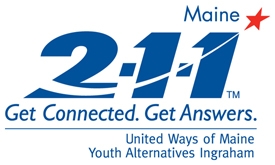 2-1-1 : Total No. Calls by CountyAll CountiesReporting Period: Aug 2009Total Number of Calls: 52562-1-1 : Total No. Calls by CountyAll CountiesReporting Period: Aug 2009Total Number of Calls: 52562-1-1 : Total No. Calls by CountyAll CountiesReporting Period: Aug 2009Total Number of Calls: 52562-1-1 : Total No. Calls by CountyAll CountiesReporting Period: Aug 2009Total Number of Calls: 52562-1-1 : Total No. Calls by CountyAll CountiesReporting Period: Aug 2009Total Number of Calls: 52562-1-1 : Total No. Calls by CountyAll CountiesReporting Period: Aug 2009Total Number of Calls: 5256Report Date:  09/15/2009Report Date:  09/15/20092-1-1 : Total No. Calls by CountyAll CountiesReporting Period: Aug 2009Total Number of Calls: 52562-1-1 : Total No. Calls by CountyAll CountiesReporting Period: Aug 2009Total Number of Calls: 52562-1-1 : Total No. Calls by CountyAll CountiesReporting Period: Aug 2009Total Number of Calls: 5256CumberlandCumberland1627AndroscogginAndroscoggin635YorkYork547PenobscotPenobscot404KennebecKennebec388UnknownUnknown299OxfordOxford185SomersetSomerset173SagadahocSagadahoc159LincolnLincoln117WaldoWaldo95HancockHancock89AroostookAroostook87KnoxKnox82WashingtonWashington62FranklinFranklin58Out-of-stateOut-of-state41PiscataquisPiscataquis24